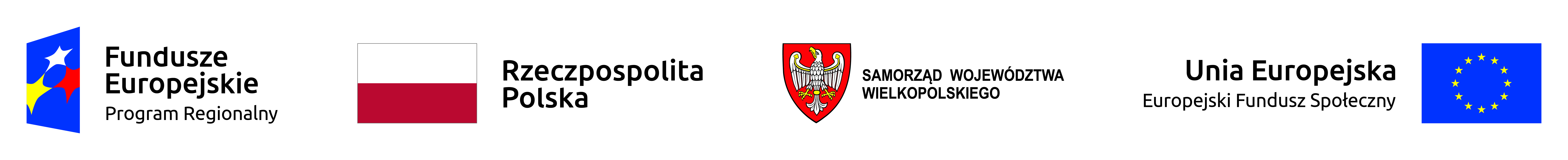 Załącznik nr 5do Regulaminu rekrutacji i uczestnictwa w Projekcie „Nauka (nie) idzie w las – wsparcie kształcenia zawodowego w Zespole Szkół Ekonomiczno – Usługowych w Żychlinie” ……………………………………………………(pieczątka szkoły)PROTOKÓŁ REKRUTACJIUCZNIÓWzakwalifikowanych do uczestniczenia w kursie/doradztwie edukacyjno-zawodowym* w Projekcie„Nauka (nie) idzie w las – wsparcie kształcenia zawodowego w Zespole Szkół Ekonomiczno – Usługowych w Żychlinie” Komisja Rekrutacyjna powołana przez dyrektora ……………………………………………………………………………………………………………………………………………………………………………………………………………………………………………….w dniu ………………………………………………… w składzie:Zgodnie z Regulaminem rekrutacji uczestnictwa uczniów w Projekcie „Nauka (nie) idzie w las – wsparcie kształcenia zawodowego w Zespole Szkół Ekonomiczno – Usługowych w Żychlinie” Komisja Rekrutacyjna utworzyła Listę rankingową uczniów zakwalifikowanych do uczestnictwa w projekcie oraz Listę rezerwową uczniów zakwalifikowanych do uczestnictwa w projekcie zgodnie z wzorami stanowiącymi odpowiednio załączniki nr 7 i 8.Rekrutacja uczniów trwała od …………………………………………. do …………………………………………….. Osoby zainteresowane zgodnie z Regulaminem zgłaszały chęć udziału w wybranym rodzaju wsparcia poprzez złożenie wymaganych dokumentów. Rekrutacja była dwuetapowa i polegała na:a) zgłoszeniu się ucznia w punkcie kwalifikacyjnym w szkole (sekretariat) i wypełnieniu formularzy,b) weryfikacji danych.Podpisy Komisji Rekrutacyjnej:Przewodniczący Komisji 			……………………………………………………………….Zastępca Przewodniczącego Komisji		……………………………………………………………….Członek Komisji					……………………………………………………………….……………………………………………………………..(data zatwierdzenia Protokołu)*wybrać właściwie1.Przewodniczący Komisji:2.Zastępca Przewodniczącego Komisji:3.Członek Komisji:Rodzaj wsparciaRodzaj wsparciaRodzaj wsparciaRodzaj wsparciaRodzaj wsparciaRodzaj wsparciaRodzaj wsparciaLp.Imię i nazwisko ucznia/uczennicyKlasaKryterium IKryterium IIFrekwencja 
i zachowanieSuma
punktów